МУНИЦИПАЛЬНОЕ БЮДЖЕТНОЕ ОБЩЕОБРАЗОВАТЕЛЬНОЕ УЧРЕЖДЕНИЕ "ОКТЯБРЬСКАЯ ШКОЛА-ГИМНАЗИЯ"КРАСНОГВАРДЕЙСКОГО  РАЙОНА РЕСПУБЛИКИ КРЫМ  ПРИКАЗ______.2023 г                            п.  Октябрьское            		          № ______Об итогах проведения недели «Формирования функциональной грамотности»Во исполнение приказа по школе от 07.11.2023 года № 591 «О проведении недели по формированию функциональной грамотности в школе», с целью реализации п.3.2.1, п.3.2.2, п.3.2.3, п.3.2.4 Плана мероприятий («Дорожная карта») по формированию и оценке функциональной грамотности обучающихся общеобразовательных организаций Красногвардейского района Республики Крым на 2023/2024 учебный год (приложение к приказу управления образования Администрации Красногвардейского района от 27.09.2023 №426) и повышения уровня развития обучающихся, расширения кругозора, повышения мотивации к изучению социально-гуманитарных наук и предметов естественно-математического цикла была проведена декада функциональной грамотности (далее – Неделя) для учащихся 1-11 классов. Функциональная грамотность помогает применять полученные знания в школе на практике и решать сложные жизненные задачи. Она основывается на грамотности людей и их знаний, помогает здраво мыслить и иметь собственную точку зрения на то, что происходит сейчас в окружающем их мире. Неделя проводилась с целью повышения профессиональной компетентности учителей и формирования функциональной грамотности, развития познавательной и творческой активности обучающихся, повышения качества образования. Задачи Недели: совершенствование профессионального мастерства педагогов посредством организации и проведения уроков и внеклассных мероприятий, способствующих формированию функциональной грамотности обучающихся; вовлечение обучающихся в самостоятельную деятельность, повышение их интереса к предметам. Неделя прошла с 07.11.2023 по 01.12.2023 г. В рамках Недели были подготовлены и проведены следующие мероприятия:  Учителя математики Дружинина Т.А., Ганжа Т.И., Приходько Г.В., Сапунцова Н.Ю., учителя русского языка Гайдарова В.В., Джеппарова Г.С. провели открытые уроки: «Приемы и методы формирования функциональной грамотности на уроках русского языка и математики». Учителя проработали такие методыи приемы формирования читательской грамотности, как синквейн, «Толстые и тонкие вопросы», «Верю - не верю»; интерпретировали сплошные и не сплошные тексты; математической грамотности - «удивляй», «лови ошибку», «мозговой штурм», работа в группах, «деловые игры», «дай себе помочь». Фестиваль открытых мероприятий по всем видам функциональной грамотности в рамках которого были проведены следующие мероприятия: - интеллектуальная игра по глобальным компетенциям «Экологические проблемы Мирового океана», 7-Б класс, учитель Довгань Е.В; 3 класс учитель Дидковский И.А; 1-А класс, учитель Григоренко Н.В., 8-Б класс, учитель Джеппарова Г.С,; - интеллектуальная игра по глобальным компетенциям «Экологическая, продовольственная и демографическая среда», 3 класс учитель Дидковский И.А;- интеллектуальные игры по математической грамотности:«Космический бой», 3-А класс, учитель Фандеева И.А.; «Петушок и бобовое зернышко», 1-Б класс, учитель Татарисова А.С.; квест-игра «Думай, решай, угадывай», 1-В класс, учитель Кадырова Э.Э.;- интеллектуальные игры по креативному мышлению «Интересное вещество – мел», 3-В класс, учитель Ушакова В.И.;- интеллектуальные игры по финансовой грамотности:«Денежная азбука», 2-В класс, учитель Аджиева Э.Т.; «Семейный бюджет», 3-Б класс, учитель Борец А.Н., «Личные финансы», 6-А класс, учитель Сапунцова Н.Ю. «Банковская карта», 2-А класс, учитель Небиева З.У.;Онлайн – уроки по финансовой грамотности: «Личный финансовый путь. Путь к достижению цели», 9-В класс, учитель Сапунцова Н.Ю.;«С деньгами на «Ты» или Зачем быть финансово грамотным», 6-А класс, учитель Сапунцова Н.Ю.;Викторины «Наука о жизни», 9-А класс, учитель Мамотюк О.В.; «Что мы знаем по биологии?», 5-А класс, учитель Мамотюк О.В.; «Что? Где? Когда?», 6-А класс, учитель Матросова А.А.; «Человек и гидросфера», 6-А класс, учитель Довгань Е.В.; «Путешествие в мир неорганических веществ», 10-А класс, учитель Щербина М.Я.; «Знатоки истории», 9-В класс, учитель Джеппарова Г.С. Классные часы: - «Мирное освоение космоса», 7-Б класс, учитель Приходько Г.В. Проведены мониторинги: -  в «8-х классах по читательской грамотности (Диагностическая работа 2022г. В-2. Задания: «Гольфстрим», «Гуманитарии и технари»);- в 8-х  классах по математической грамотности (Диагностическая работа 2021г. В-2. Задания: «Инфузия»,  «Многоярусный торт»); - в 9-х классах по математической грамотности (Диагностическая работа 2021г. В-2. Задания: «Инфузия»,  «Многоярусный торт»);- в 9-х классах по естественнонаучной грамотности  (Диагностическая работа 2022г. В-2. Задания: «Почему мы видим так, а не иначе?!», «Зеленая энергетика»)- в 6-А классе  по глобальной грамотности (Диагностическая работа 2022 года. В-2. Задания: «Один в поле воин»).Результаты мониторингов следующие:При подготовке и проведении Недели широко использовались информационные средства и ресурсы, были подготовлены и использованы презентации. Все мероприятия были проведены в соответствии с планом Недели, отличались хорошей подготовкой и активным участием педагогов. Исходя из вышеизложенного приказываю:Считать план методической недели выполненным. 2. Отметить качественную работу по подготовке и проведению методической недели. 3. Продолжить работу по формированию функциональной грамотности на уроках и занятиях внеурочной деятельности.Учителям русского языка уделить больше внимания формированию у обучающихся читательской грамотности. 5. Отметить активное участие в неделе учителей: Дружинина Т.А., Ганжа Т.И., Сапунцова Н.Ю., Гайдарова В.В., Джеппарова Г.С., Довгань Е.В., Фандеева И.А., Борец А.Н., Ушакова В.И., , Татарисова А.С,, Кадирова Э.Э., Аджиева Э.Т., Небиева З.У., Щербина М.Я., Мамотюк О.В.6. Отметить работу руководителей ШМО учителей-предметников Григоренко Н.В., Матросовой А.А., Приходько Г.В., Дидковского И.А.7. Контроль за исполнением данного приказа оставляю за собой.Директор								Р.К. ЗакирьяевС приказом ознакомлены:Фотоотчет о проведении недели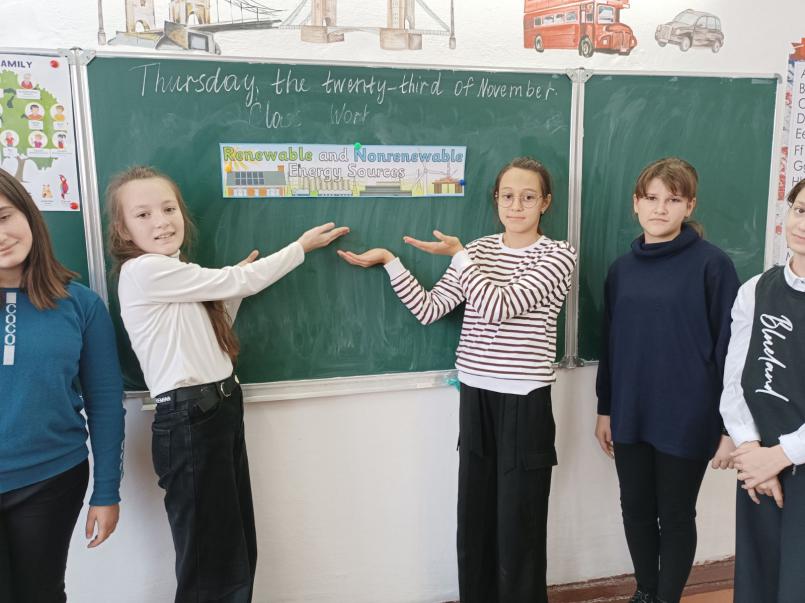 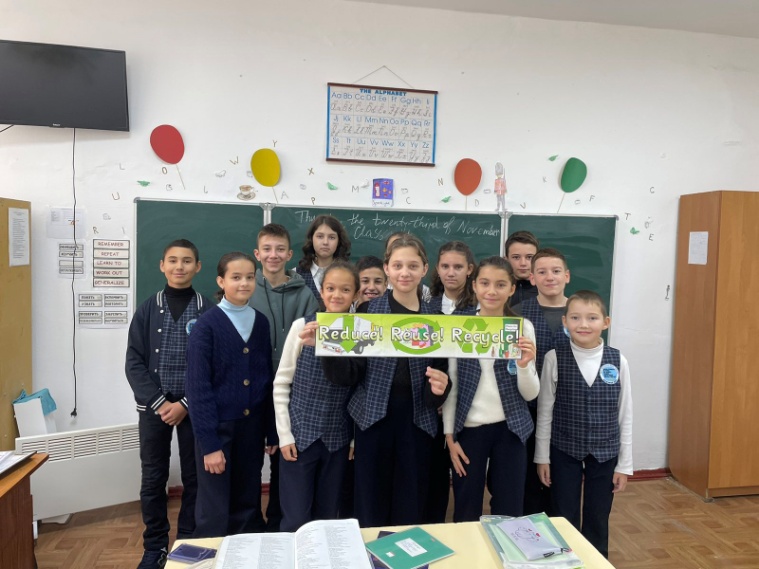 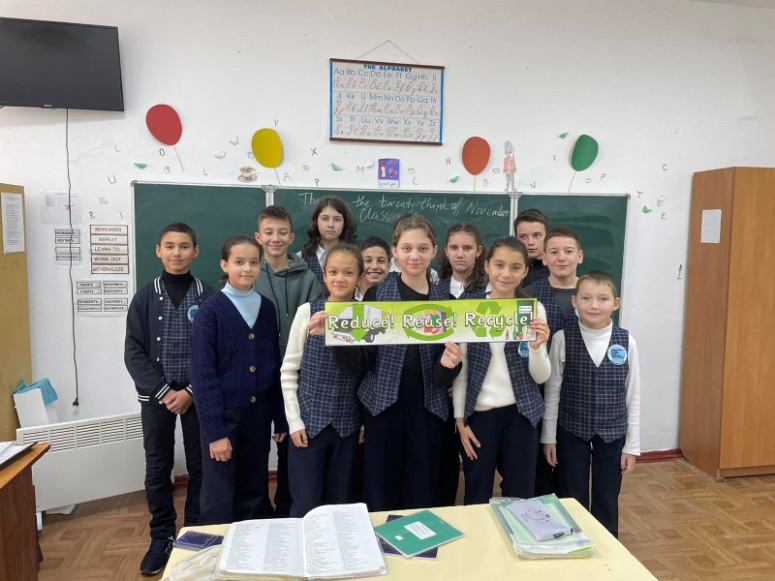 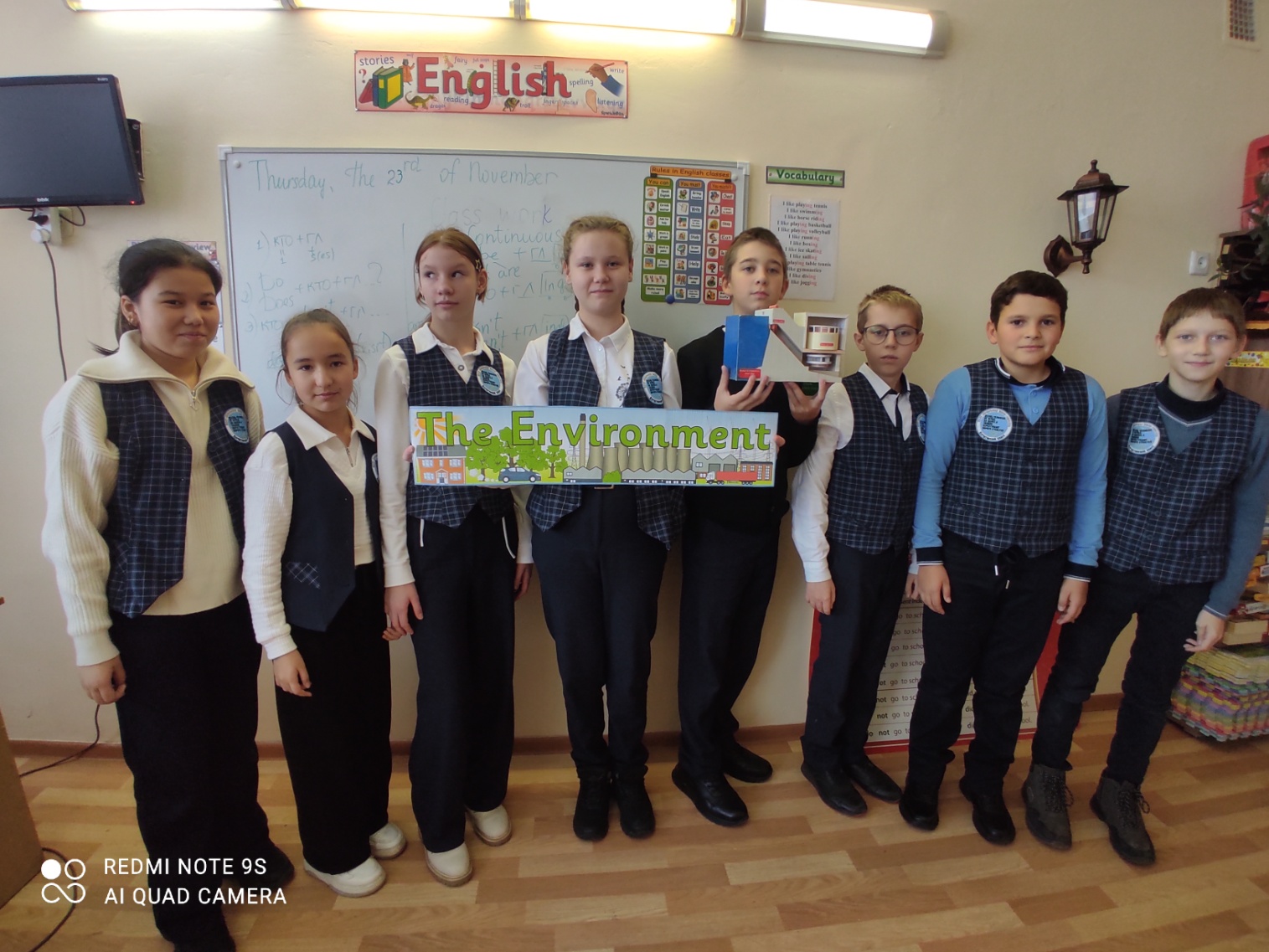 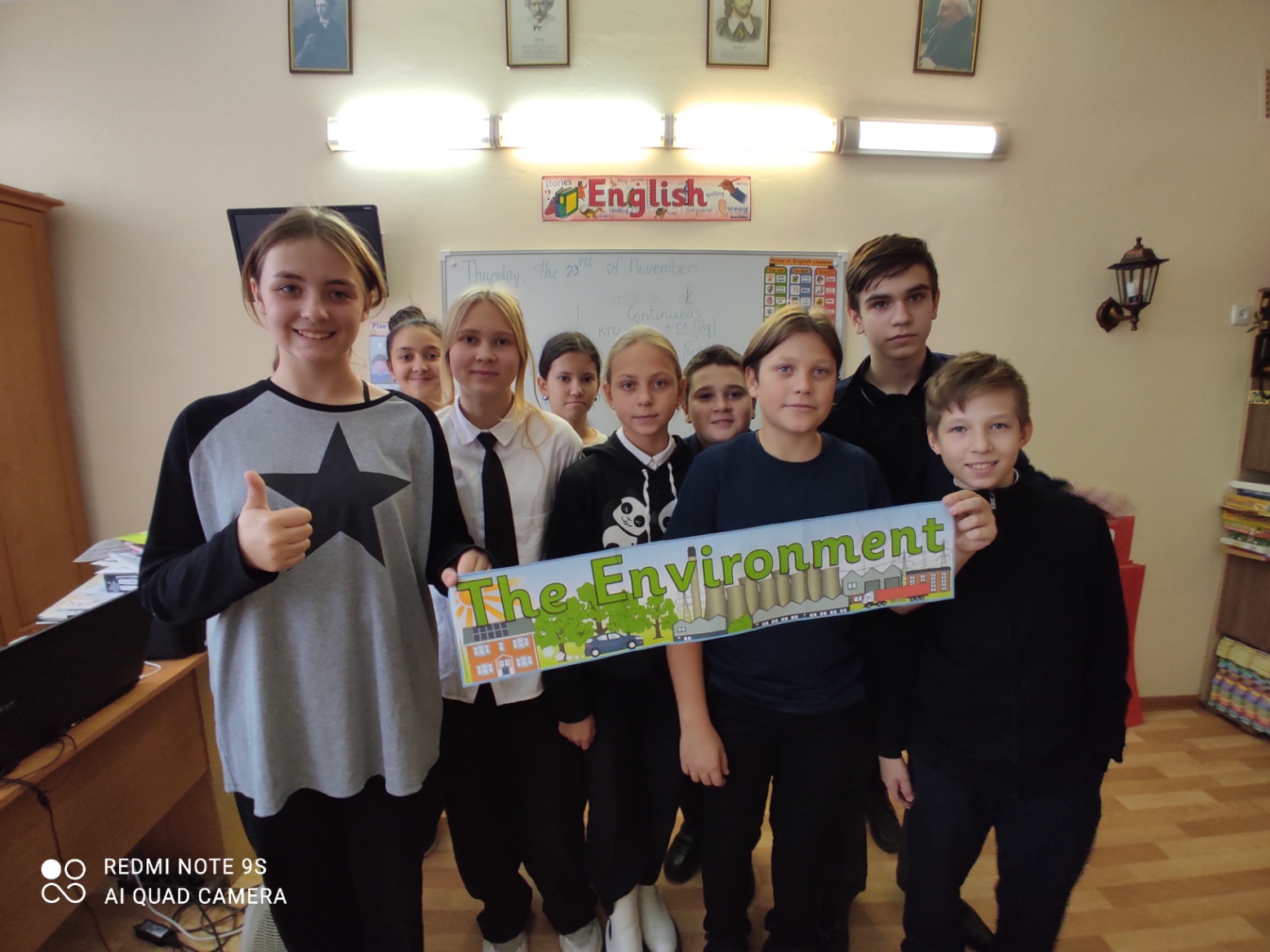 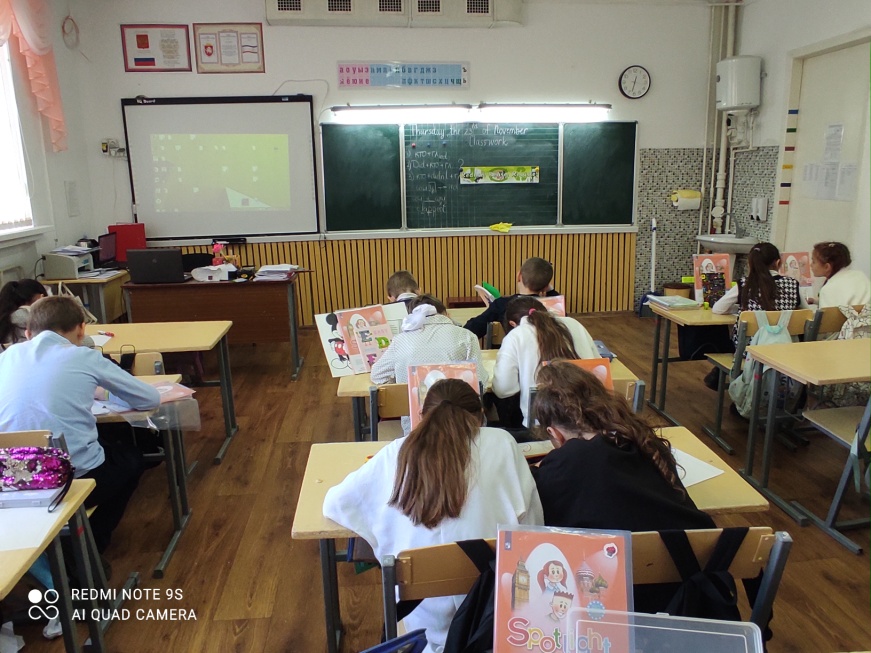 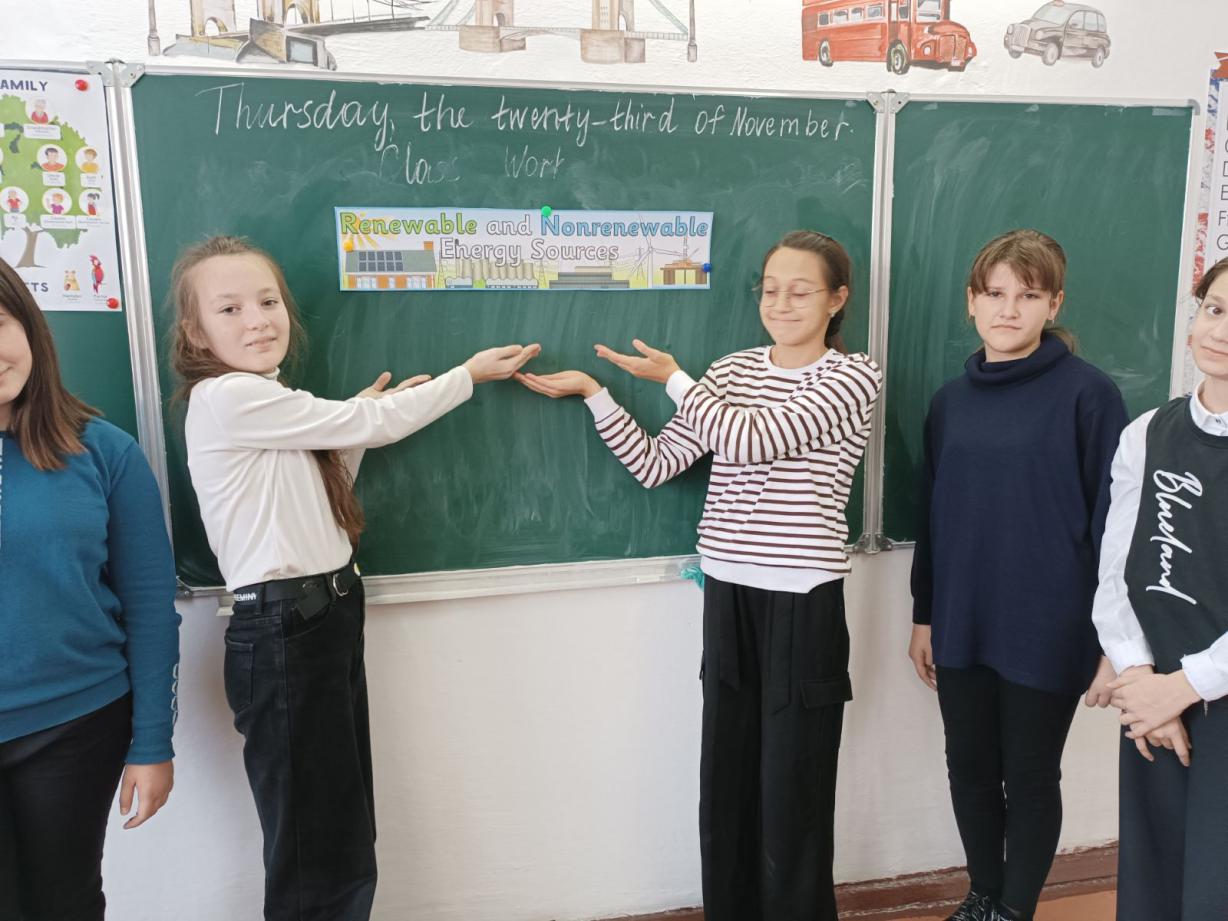 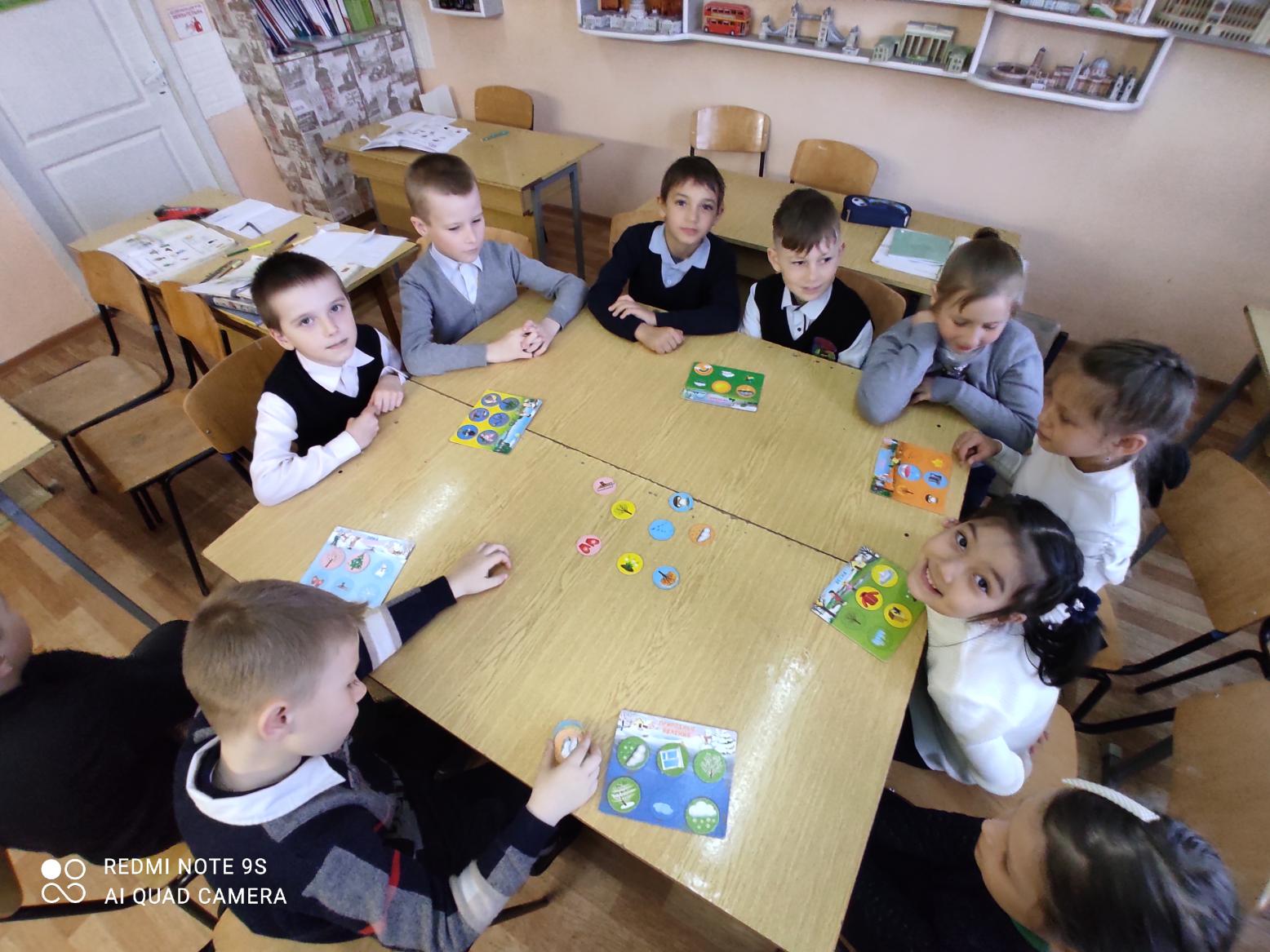 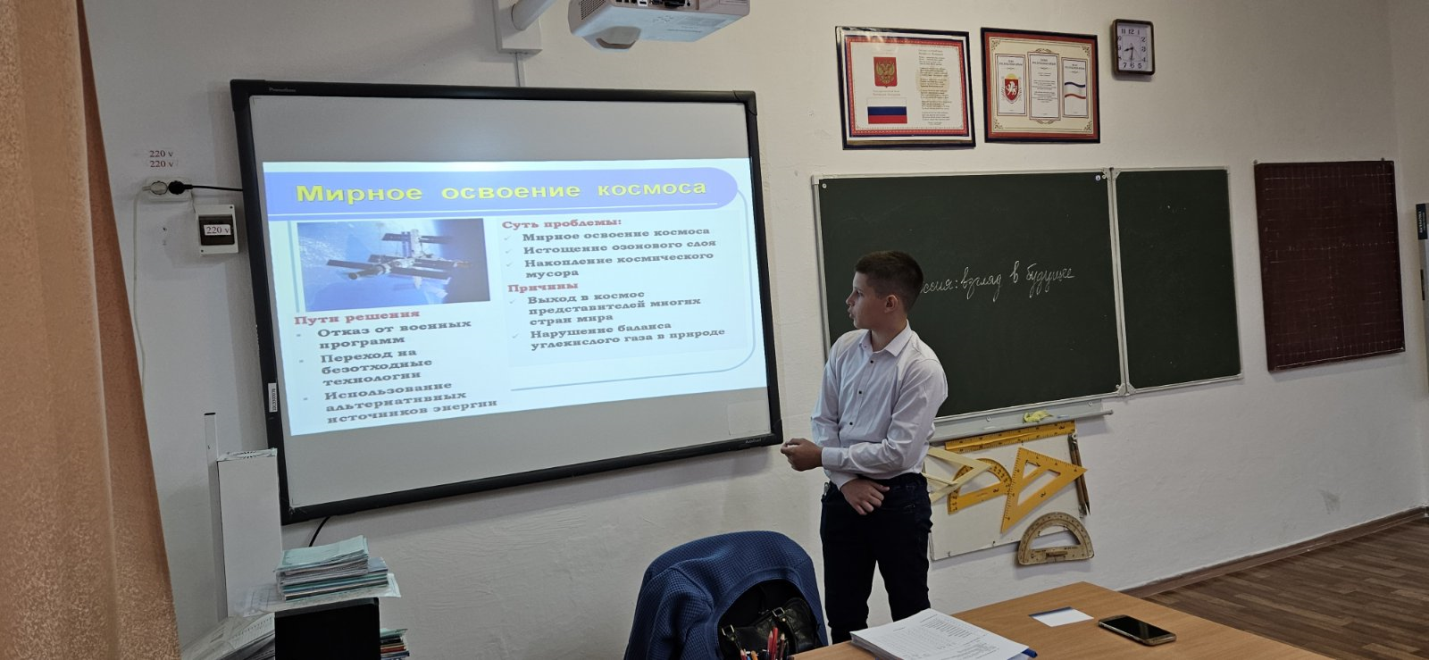 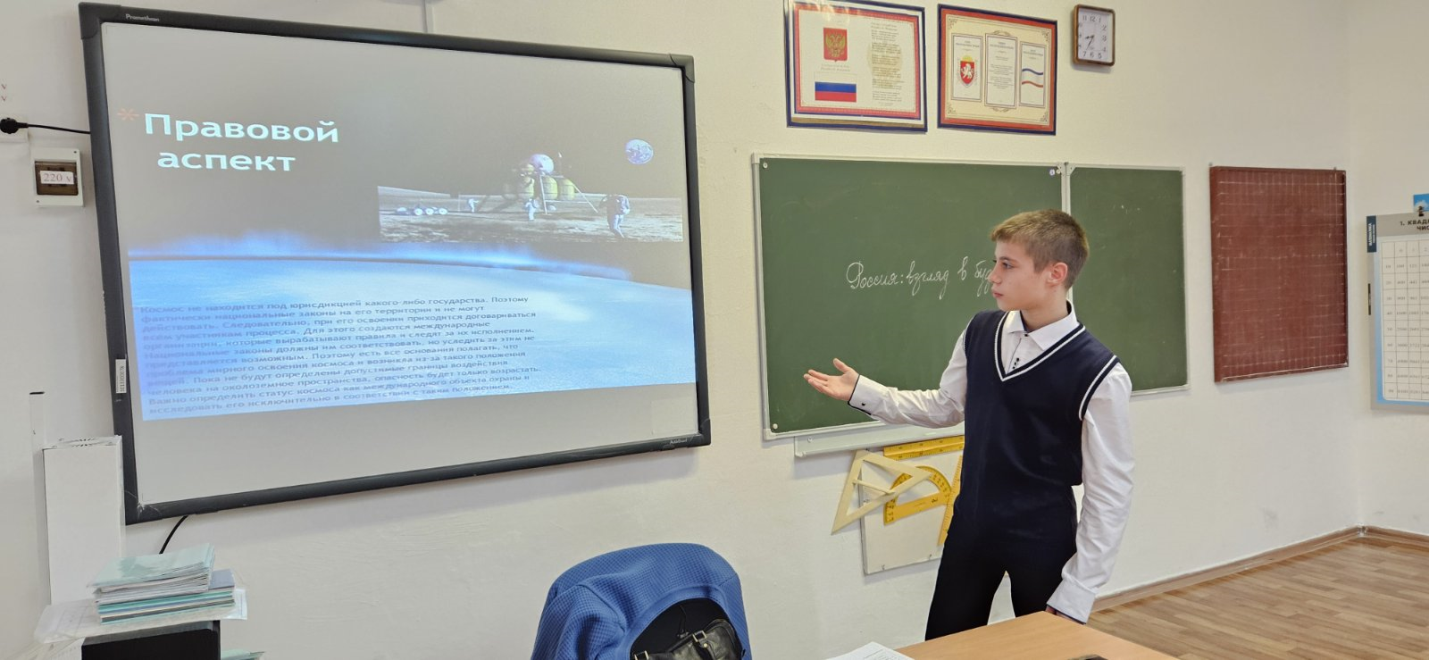 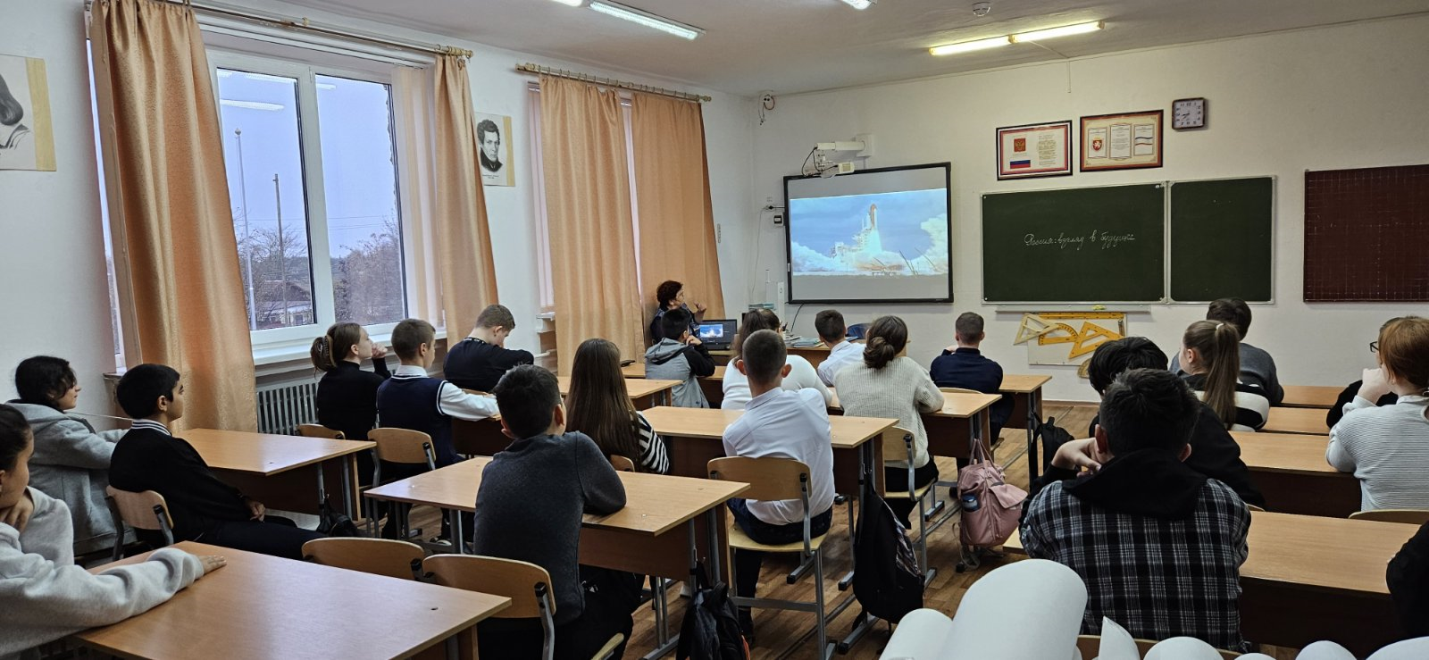 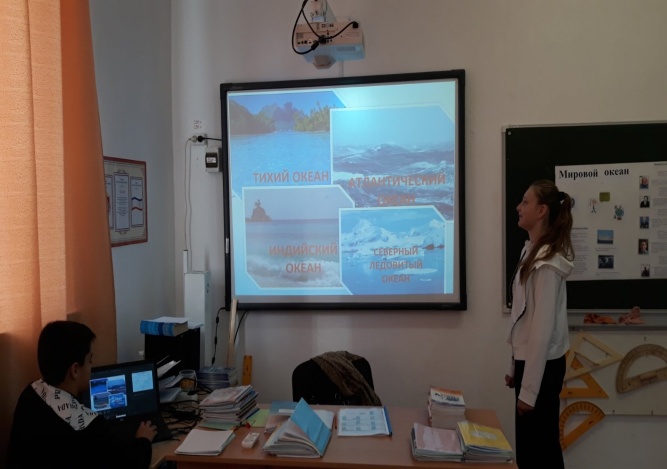 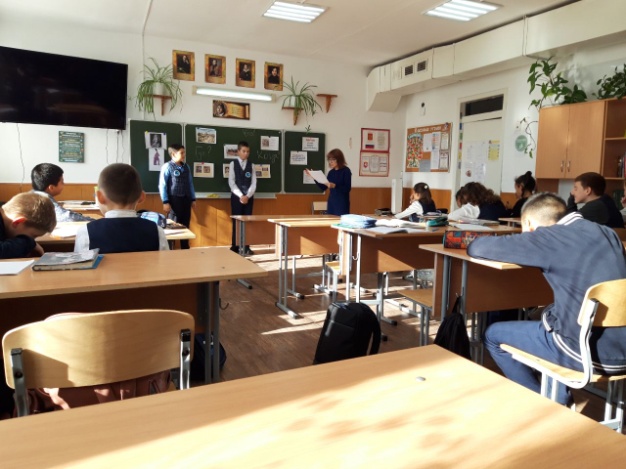 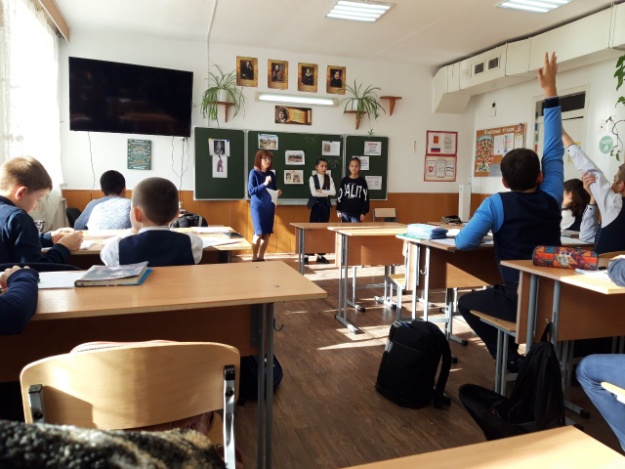 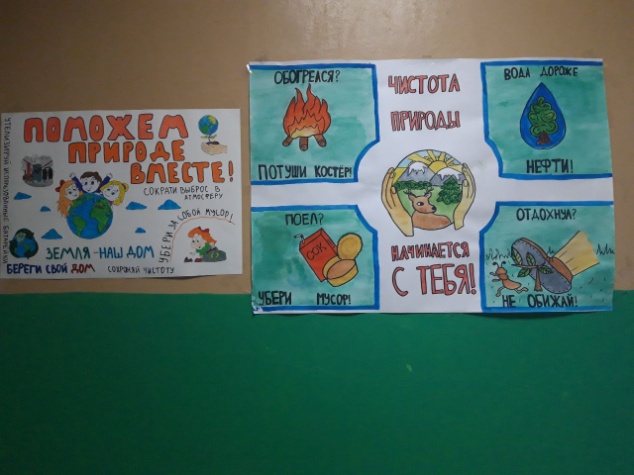 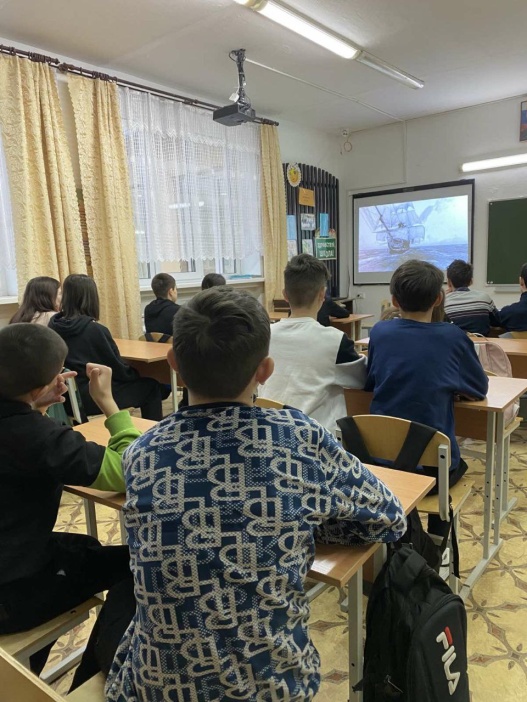 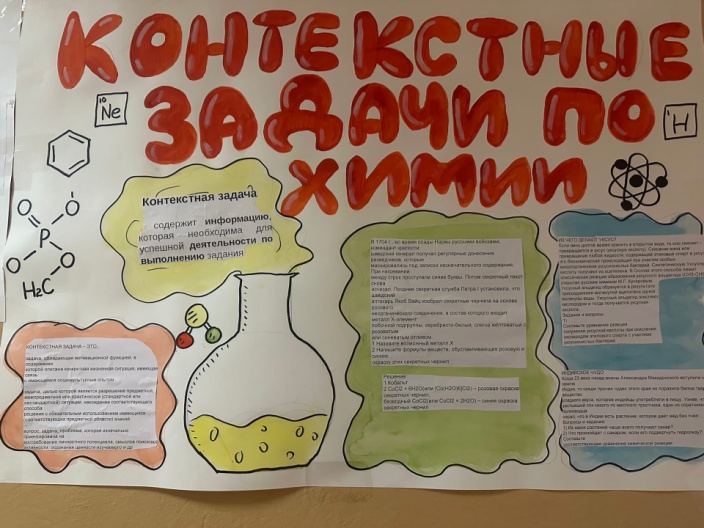 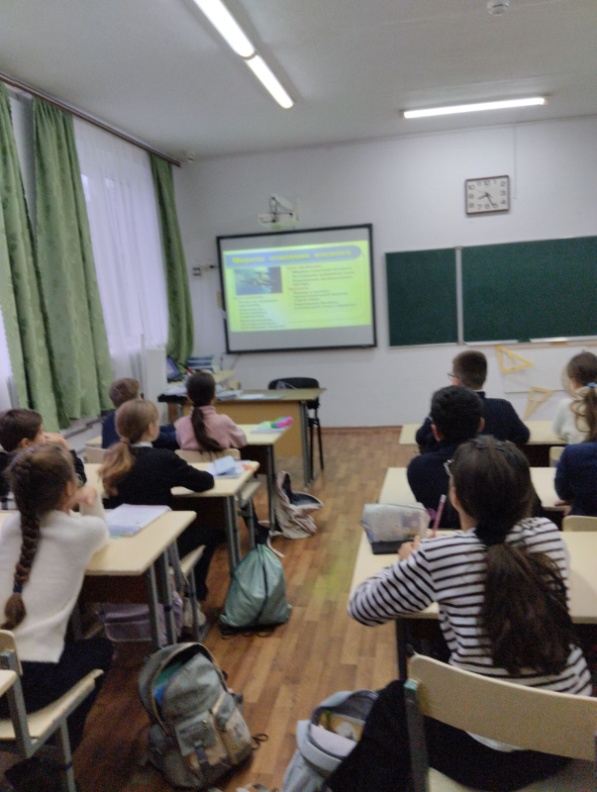 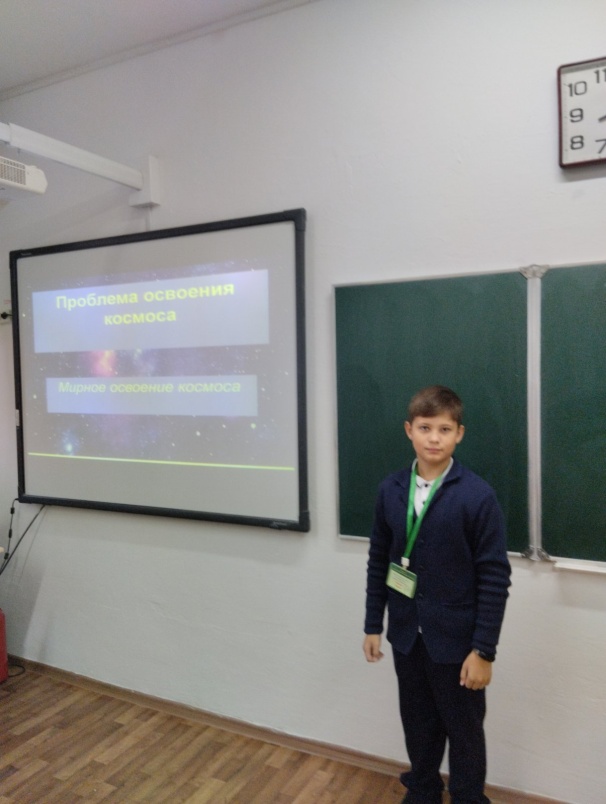 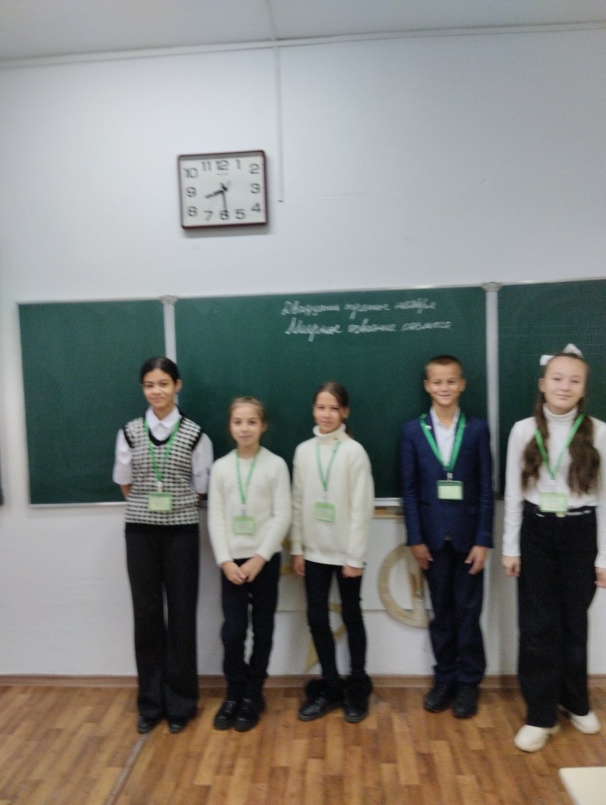 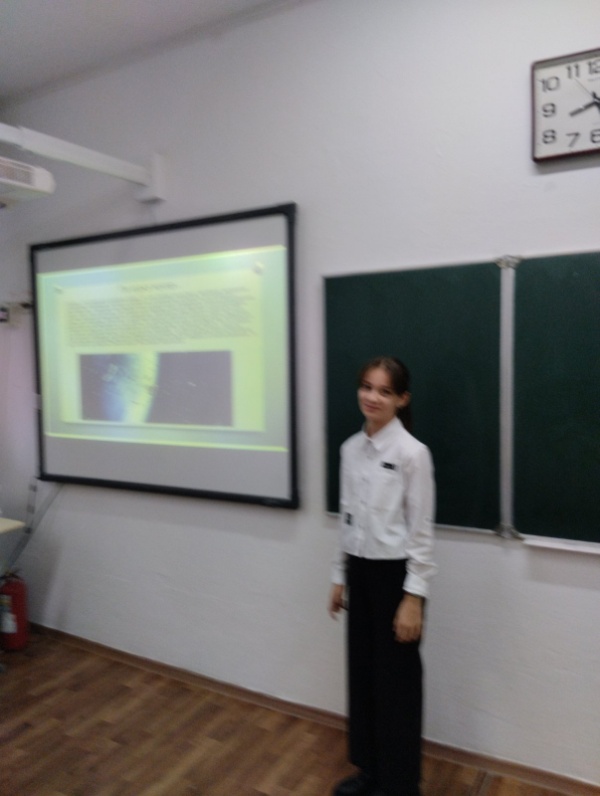 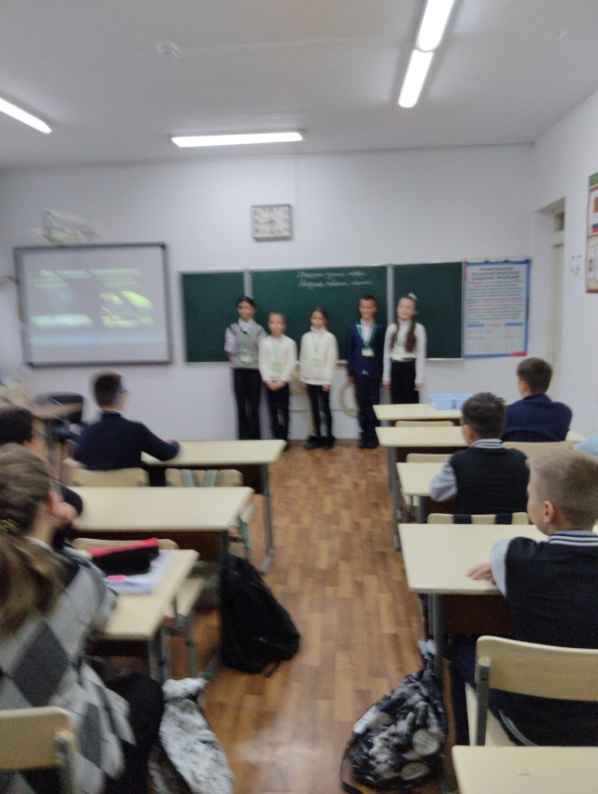 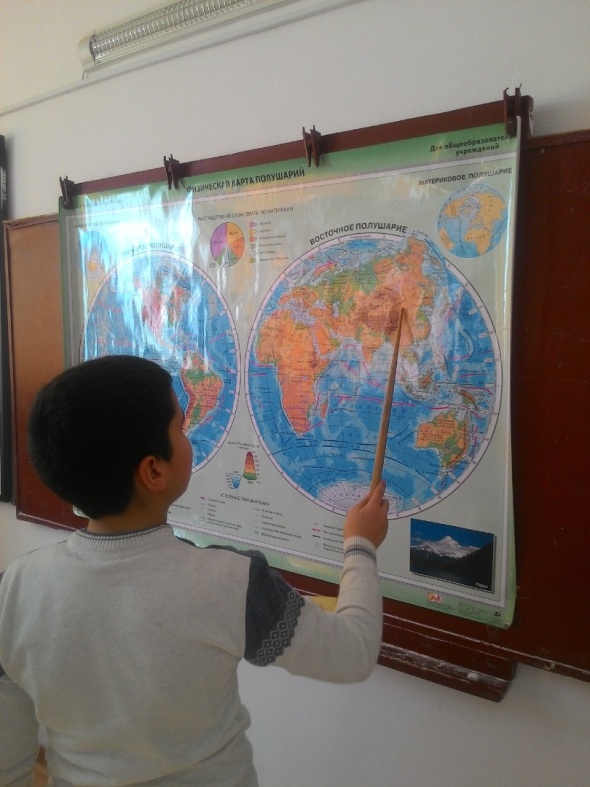 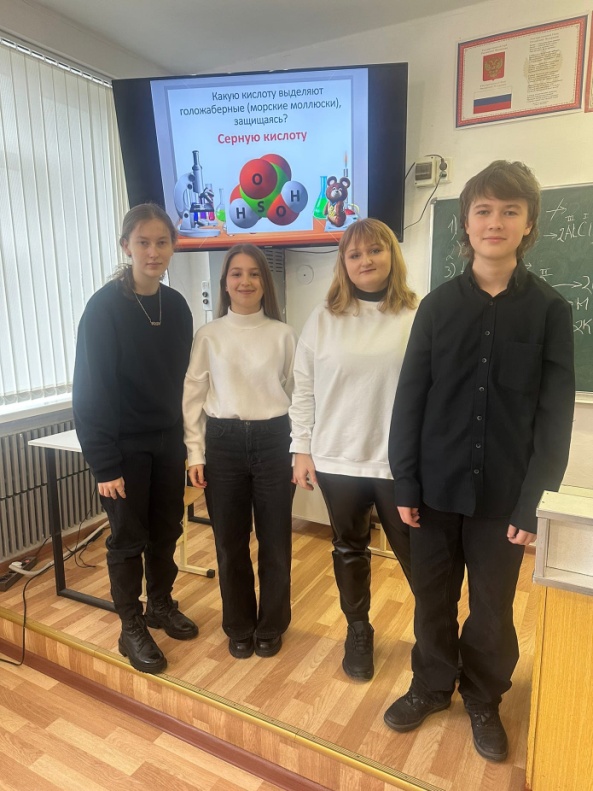 КлассФункциональная грамотностьКоличествоУровень сформированности ФГУровень сформированности ФГУровень сформированности ФГУровень сформированности ФГУровень сформированности ФГКлассФункциональная грамотностьКоличествоНедостаточныйНизкийСреднийПовышенныйВысокий9Естественнонаучная449%16%20%14%41%9математическая500%10%12%16%62%8Математическая435%27,5%26%27,5%14%8Читательская5016%42%30%8%4%6-АГлобальные компетенции1811%11%44%6%28%